Министерство образования Московской областиГосударственное бюджетное профессиональное 
образовательное учреждение Московской области «Орехово-Зуевский техникум»ФОНД ОЦЕНОЧНЫХ СРЕДСТВ
УЧЕБНОЙ ПРАКТИКИПМ 02 Обслуживание и ремонт электропроводокпо профессии среднего профессионального образования35.01.15 Электромонтер по 	ремонту и обслуживанию электрооборудования в сельскохозяйственном производстве2017 г.РАЗРАБОТЧИКИ:Карелина Татьяна Юрьевна, мастер производственного обучения«___» _________ 2016 г.РАССМОТРЕН на заседании ЦК мастеров п/о и преподавателей профессионального циклаПротокол № ___ от «___» _______________2016 г. Председатель ЦК ____________ Т.Ю.Карелина«____» _____________ 2016 г. ОДОБРЕНна заседании Методического советаПротокол № ___ от «____» _____________ 2016 г.СОГЛАСОВАНЗаместитель директора по МР ___________________/Е.Б. Купцова/«____» _______________ 2016 г. УТВЕРЖДАЮЗаместитель директора по ПР ___________________/В.А.Бодров/«____» ______________ 2016 г.СодержаниеI. Паспорт фонда оценочных средств	31.1. Область применения	31.2. Дидактические единицы «иметь практический опыт», «уметь» и «знать»	3II. Оценка по учебной и производственной практике	32.1. Формы и методы оценивания	32.2. Перечень видов работ для проверки результатов освоения программы профессионального модуля на практике	32.2.1. Учебная практика	32.2.2. Производственная практика	32.2.3. Контроль и оценка освоения учебной и производственной практики по разделам и темам	32.3. Форма аттестационного листа по практике	3Приложения	3I. Паспорт фонда оценочных средств1.1. Область примененияФонд оценочных средств позволяет оценивать подлежащие проверке результаты освоения учебной и производственной практики профессионального модуля 02 Обслуживание и ремонт электропроводок основной профессиональной образовательной программы по профессии 35.01.15 «Электромонтер по ремонту и обслуживанию электрооборудования в сельскохозяйственном производстве» в части овладения видом профессиональной деятельности обслуживание и ремонт электропроводок. Оценочные средства позволяют выполнять контроль и оценку образовательных достижений обучающихся в процессе освоения программы учебной и производственной практики и включают в себя контрольные материалы для проведения текущего контроля, промежуточной аттестации, экзамена (квалификационного).В результате освоения программы профессионального модуля у обучающихся должны быть сформированы следующие компетенции.Таблица 1. Показатели оценки сформированности ПКТаблица 2. Показатели оценки сформированности ОК, (в т.ч. частичной)1.2. Дидактические единицы «иметь практический опыт», «уметь» и «знать» В результате освоения программы профессионального модуля обучающийся должен освоить следующие дидактические единицы.Таблица 3. Перечень дидактических единиц в УП и ПП 
и заданий для проверкиII. Оценка по учебной и производственной практике2.1. Формы и методы оценивания Предметом оценки по учебной и производственной практике обязательно являются дидактические единицы «иметь практический опыт»  и «уметь».Контроль и оценка этих дидактических единиц осуществляются с использованием следующих форм и методов: формы: тестирование, устный опрос, практическая работа.Оценка по учебной и (или) производственной практике выставляется на основании аттестационного листа.2.2. Перечень видов работ для проверки результатов освоения программы профессионального модуля на практике2.2.1. Учебная практикаТаблица 4. Перечень видов работ учебной практики2.2.2. Производственная практикаТаблица 8 Перечень видов работ производственной практики2.2.3. Контроль и оценка освоения учебной и производственной практики по разделам и темамТаблица 5. Формы и метода контроля2.3. Форма аттестационного листа по практике Дифференцированный зачет по учебной практике выставляется на основании данных аттестационного листа и результата проверочной работы.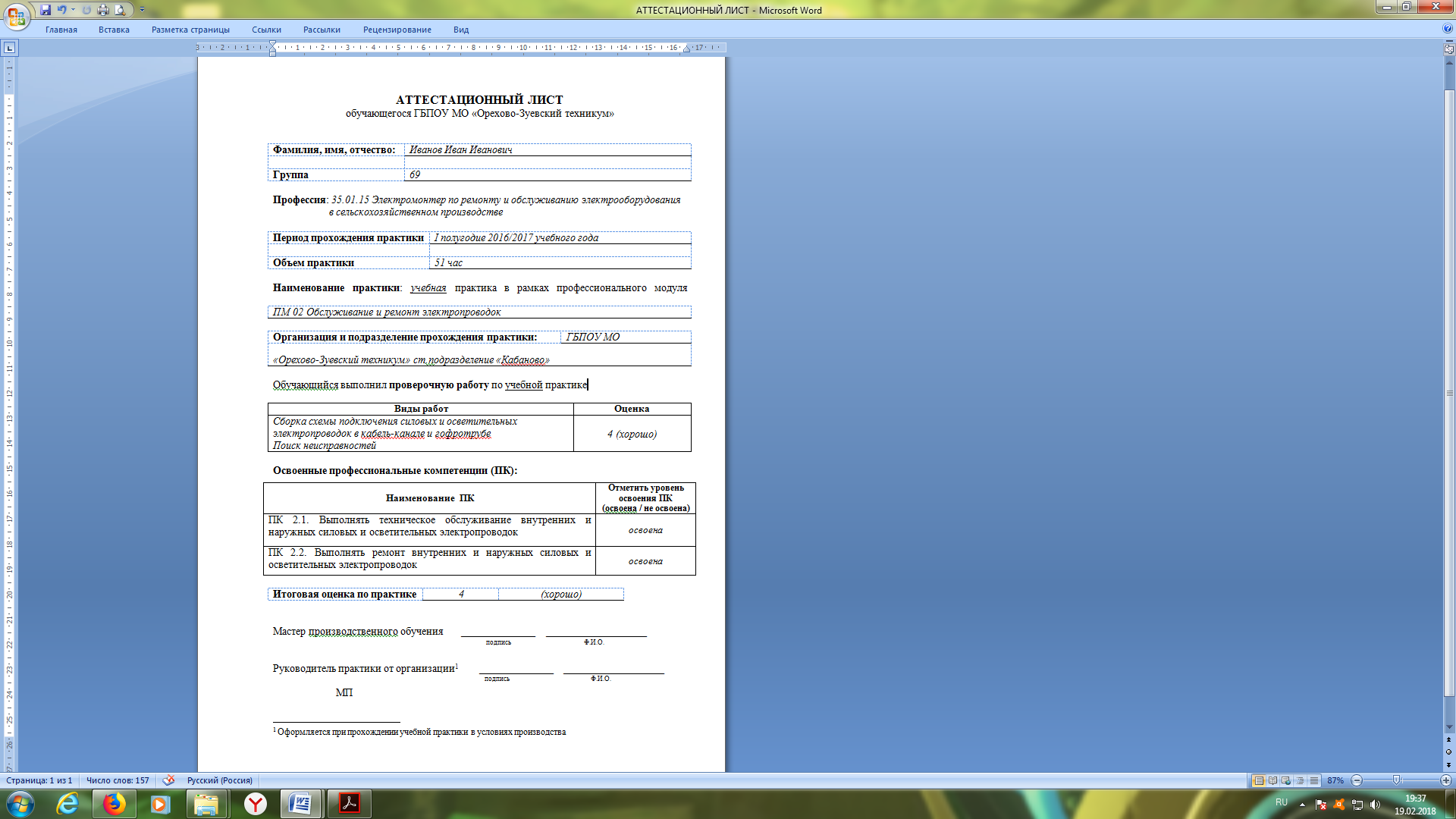 Дифференцированный зачет по производственной практике выставляется на основании данных аттестационного листа (характеристики профессиональной деятельности обучающегося на практике) с указанием видов работ, выполненных обучающимся во время практики, их объема, качества выполнения в соответствии с технологией и (или) требованиями организации, в которой проходила практика. 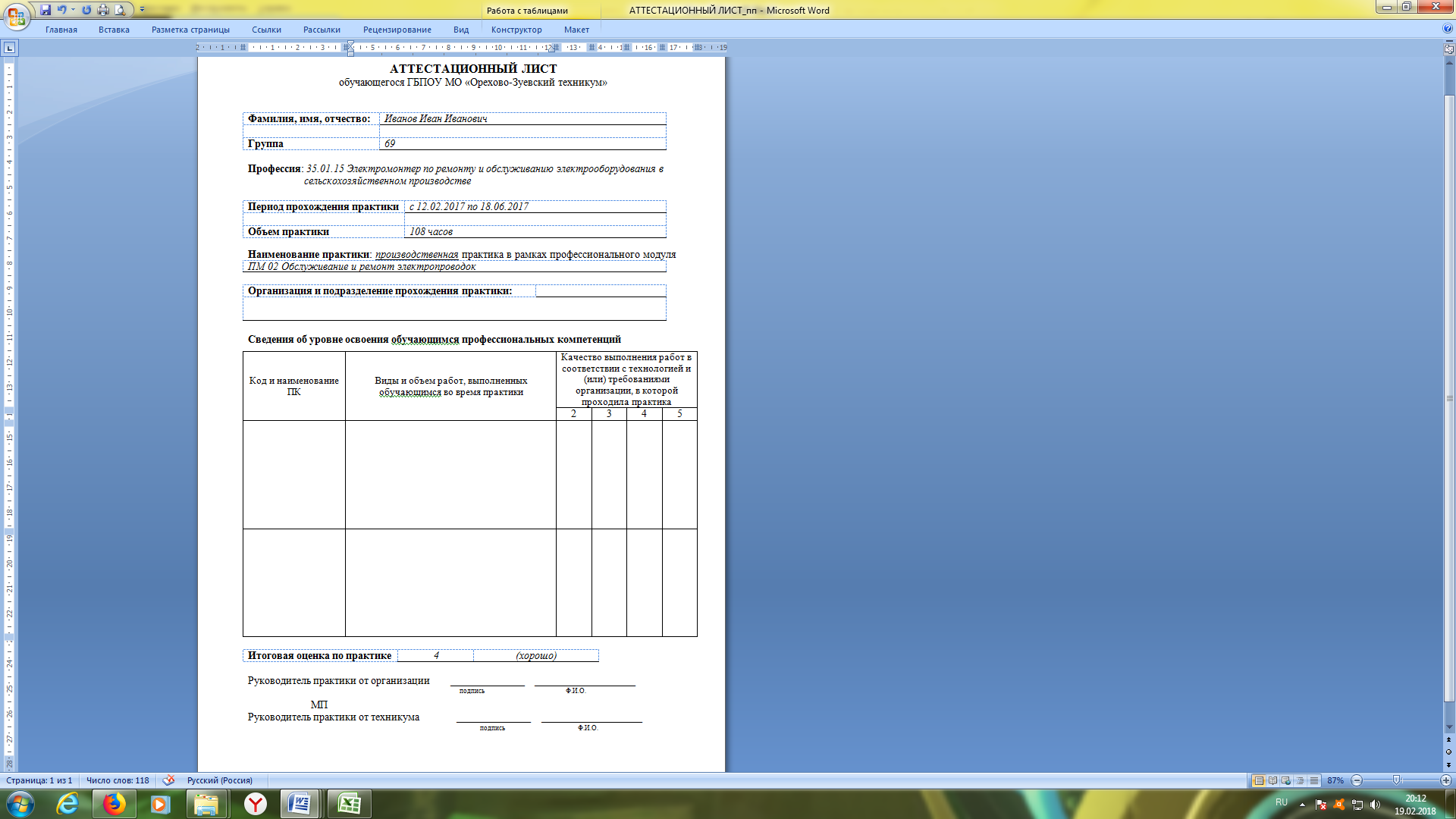 Приложения Виды работ на практикеТестовое задание для проверки знаний по электробезопасности  
в электроустановках до 1000 ВКакое из перечисленных средств защиты относится к дополнительным в электроустановках до 1000 В?диэлектрические перчаткидиэлектрический коврикизолирующая штангадвухполюсный указатель напряженияКакое помещение называется влажным?помещение с относительной влажностью воздуха 100%помещение с относительной влажностью воздуха от 60% до 75%помещение с относительной влажностью воздуха от 50% и вышеК какой группе относится плакат «Не включать. Работают люди»?запрещающийуказательныйпредупреждающийЧто необходимо сделать при обнаружении непригодности средств защиты?Изъять из эксплуатации, сдать на внеочередной осмотр и испытанияИзъять из эксплуатации, сделать запись в журнале учета и содержания средств защиты об изъятииИзъять из эксплуатации, сделать запись в журнале об изъятии, сдать на внеочередной осмотр и испытанияЧто понимается под напряжением шага?Напряжение между двумя точками на поверхности земли на расстоянии 1 м одна от другой, которое принимается равным длине шага человекаНапряжение между двумя точками электрической цепи с разным потенциаломНапряжение между двумя проводящими частями или между проводящей частью и землей при одновременном прикосновении к ним человека или животногоКак классифицируются помещения в отношении опасности поражения людей электрическим током?Помещения без повышенной опасности, помещения с повышенной опасностью, опасные помещения, особо опасные помещенияПомещения без повышенной опасности, помещения с повышенной опасностью, особо опасные помещения и территория открытых электроустановокПомещения без повышенной опасности, помещения с повышенной опасностью, опасные помещенияКакую первую помощь необходимо оказать пострадавшему от действия электрического тока в случае, если он находится в бессознательном состоянии, но с сохранившимся устойчивым дыханием и пульсом?Ровно и удобно уложить, распустить и расстегнуть одежду, создать приток свежего воздуха, давать нюхать нашатырный спирт, обрызгивать водой, обеспечить полный покой и вызвать скорую помощьПриложить холод к голове и вызвать скорую помощьПовернуть на живот, очистить полость рта, убедиться в наличии пульса, наложить на раны повязки и шиныКак делятся электроустановки по условиям электробезопасности?Электроустановки напряжением до 380 В и выше 380 ВЭлектроустановки напряжением до 1000 В и выше 1000 ВЭлектроустановки напряжением до 10 кВ и выше 10 кВКакое буквенное и цветовое обозначение используется для проводников защитного заземления в электроустановках?Должны иметь буквенное обозначение PEN и цветовое обозначение: голубой цвет по всей длине и желто-зеленые полосы на концахОбозначаются буквой N и голубым цветомДолжны иметь буквенное обозначение PE и цветовое обозначение чередующимися продольными или поперечными полосами одинаковой ширины для шин от 15 до 100 мм желтого и зеленого цветовКаким образом необходимо обрабатывать ожог с нарушением целостности ожоговых пузырей и кожи?Накрыть сухой чистой тканью, поверх ткани приложить холод на 20-30 минутНакрыть сухой чистой тканью, забинтовать обожженную поверхностьПромыть обожженную поверхность водой, забинтовать и приложить холодНа прохождение тестового задания обучающимся отводится 10 минут. Тест может проводится как в бумажном виде, так и при помощи компьютерного тестирования.Критерии оценки:«отлично» - количество правильных ответов 9-10«хорошо» - количество правильных ответов 8-7«удовлетворительно» - количество правильных ответов 6-5«неудовлетворительно» - количество правильных ответов менее 5Задание № 2. Соединение и оконцевание жил проводов, кабелейЗадачи:формирование и отработка умения освобождать жилы от изоляции, зачистки жил и их скручивания и наращивания; ознакомление с приемами технического обслуживания соединенийвоспитание аккуратности и внимательности; формирование умений и навыков самоконтроля;способствовать развитию технологического мышления, умению грамотно пользоваться инструментомАктуализация знаний, полученных на МДК 02.01 Технологии обслуживания и ремонта внутренних и наружных силовых и осветительных электропроводок (фронтальный опрос):Что такое провод? Что такое кабель?Какие виды проводников вы знаете?Назовите основные характеристики проводников?Что обозначает маркировка проводников?Оценка работ обучающиеся осуществляют друг у друга по следующим критериям (проводят техническое обслуживание соединений проводников):«отлично»: правильное выполнение трудовых приемов, умение пользоваться инструментомправильно подобраны проводникиобщий размер скрутки 12-14 диаметров проводниковвитки плотные, равномерные, окончания изоляции находятся на одном уровнеизоляционная лента захватывает изолированную часть проводников, наложена не менее четырех слоев; наложена аккуратнорациональная организация рабочего местасоблюдение правил охраны труда«хорошо»ставится, если не соблюдается хотя бы одно из критериев 1-7«удовлетворительно»ставится если не соблюдено 2 критерия оценивания«неудовлетворительно»ставится если не соблюдено 2 и более критериев оценивания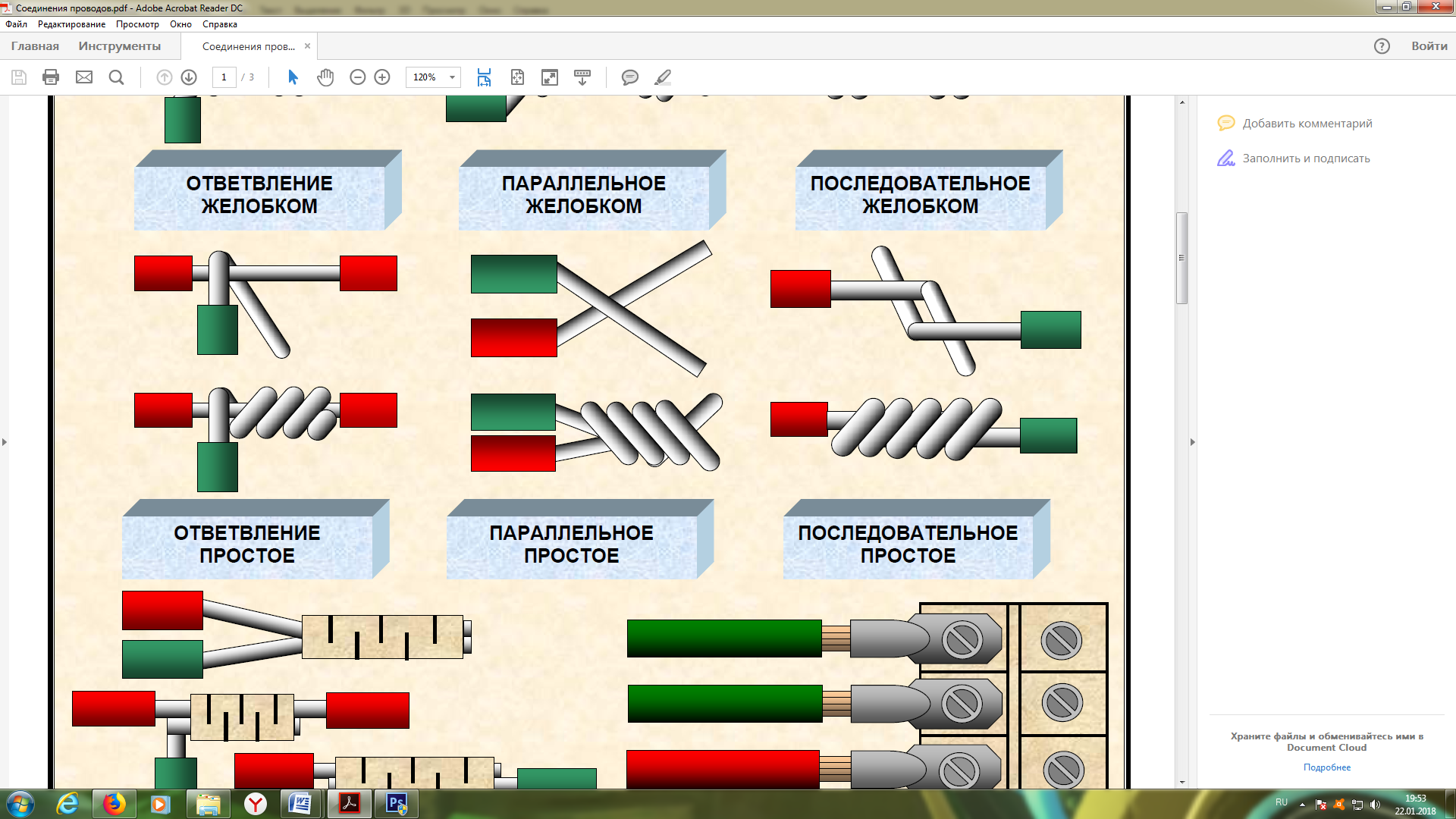 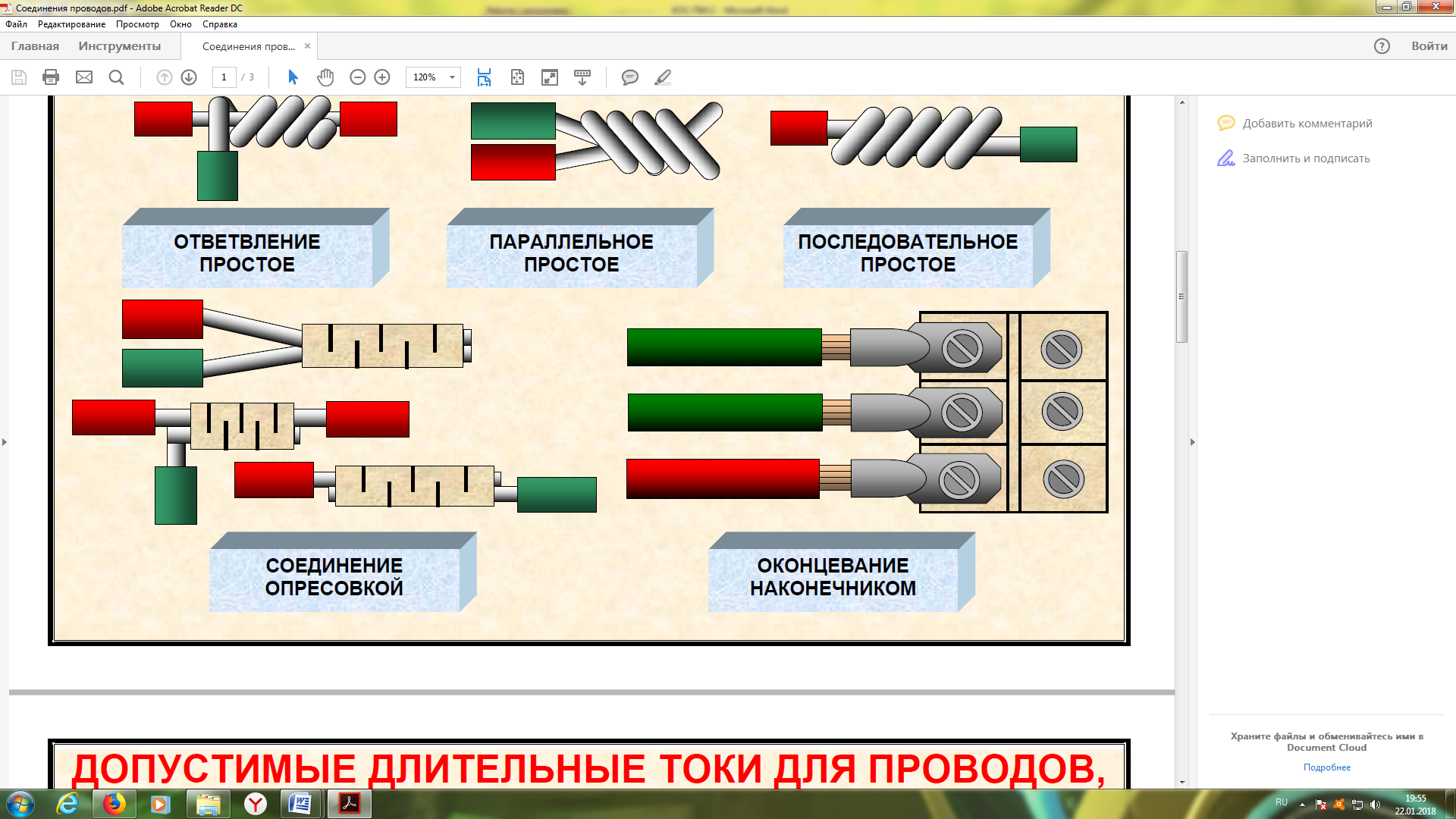 Задание 3. Сборка простейшей схемы управления светильникомЗадачи:формирование умения монтажа установочных изделий на перфорированной панели, навыков соединения проводников в распределительной коробке; ознакомление с приемами технического обслуживания выключателей и светильниковвоспитание аккуратности и внимательности; формирование умений и навыков самоконтроля;способствовать развитию технологического мышления, умению грамотно читать электрическую и монтажную схемыАктуализация знаний, полученных на МДК 02.01 Технологии обслуживания и ремонта внутренних и наружных силовых и осветительных электропроводок (фронтальный опрос):Цветовая маркировка проводов. Какой цвет имеет фазный проводник?Каким цветом маркируют РЕ-проводник?Каким цветом маркируют N-проводник?Оценка работ обучающихся по следующим критериям:работоспособность схемы: при нажатии SA загорается EL1правильность выполнения трудовых приемов;качество выполнения монтажа установочных изделий согласно разметке на монтажной схеме;качество соединения проводников в контактах изделий;качество монтажа проводников (вертикаль, горизонталь);качество выполнения изоляции скрутки в распределительной коробке и ее изоляции;правильность проведения технического обслуживания выключателей, светильниковумение пользоваться инструментом;организация рабочего места;соблюдение правил охраны труда«отлично»схема работоспособна, соблюдены размеры, установочные изделия установлены правильно, соблюдена цветовая маркировка проводников, скрутка выполнена качественно, рациональная организация рабочего места, умение пользоваться инструментом, соблюдение правил охраны труда; владение приемами технического обслуживания выключателя и светильников«хорошо»схема работоспособна, качественно выполнена скрутка, соблюдена цветовая маркировка проводников, соблюдены правила охраны труда, есть 1-2 недочета в установке изделий или размерах, показано умение организовать рабочее место и пользоваться инструментом; знание приемов ТО выключателей и светильников, но допущены недочеты.«удовлетворительно»схема работоспособна, допущены ошибки в маркировке, установке изделий, не соблюдены размеры, некачественно выполнена скрутка проводников; ошибки в проведении ТО выключателей и светильников«неудовлетворительно»схема неработоспособна, невладение приемами проведения ТО выключателей и светильниковЗадание № 4. Соединение проводов в распределительной коробке и на потребителе электроэнергииЗадачи:формирование навыков соединения проводников в распределительной коробке;воспитание аккуратности при монтаже проводников; ознакомление с приемами технического обслуживания распределительных коробок и штепсельных розетокспособствовать развитию технологического мышления, умению грамотно читать электрическую и монтажную схемыАктуализация знаний, полученных на МДК 02.01 Технологии обслуживания и ремонта внутренних и наружных силовых и осветительных электропроводок (фронтальный опрос):Цветовая маркировка проводов. Какой цвет имеет фазный, N, PE проводник?Какими буквенными сочетаниями обозначают элементы электрической схемы: лампу накаливания, выключатель, фазный и нулевой проводники?Как обозначаются на схеме неразъемное и разъемное соединение?Как правильно читать электрическую схему? Порядок подготовки проводников к скрутке.Оценка работ обучающихся по следующим критериям:работоспособность схемы: при нажатии SA  загорается  EL, X – работает независимо от положения SAправильность выполнения трудовых приемов;качество выполнения монтажа установочных изделий согласно разметке на монтажной схеме;качество соединения проводников в контактах изделий;приемы проведения ТО электропроводоккачество монтажа проводников (вертикаль, горизонталь);качество выполнения изоляции скрутки в распределительной коробке и ее изоляции;умение пользоваться инструментом;организация рабочего места;соблюдение правил охраны труда«отлично»схема работоспособна, соблюдены размеры, установочные изделия установлены правильно, соблюдена цветовая маркировка проводников, скрутка выполнена качественно, рациональная организация рабочего места, умение пользоваться инструментом, соблюдены правил охраны труда; владеет приемами проведения ТО электропроводок«хорошо»схема работоспособна, качественно выполнена скрутка, соблюдена цветовая маркировка проводников, соблюдены правила охраны труда, есть 1-2 недочета в установке изделий или размерах, показано умение организовать рабочее место и пользоваться инструментом; допускает недочеты при проведении ТО электропроводок«удовлетворительно»схема работоспособна полностью или на 50%, допущены ошибки в маркировке, установке изделий, не соблюдены размеры, некачественно выполнена скрутка проводников; допускает ошибки при проведении ТО электропроводок«неудовлетворительно»схема неработоспособна; не владеет приемами проведения ТО электропроводокЗадание 5. Монтаж в лотках и коробах. Подключение устройств для присоединения осветительных электроустановокЗадачи:формирование навыков монтажа электропроводки в кабель-канале; ознакомление с приемами ремонта электропроводокспособствовать развитию технологического мышления, умения грамотно читать электрическую и монтажную схемы;воспитание аккуратности и точности при разметкеАктуализация знаний, полученных на МДК 02.01 Технологии обслуживания и ремонта внутренних и наружных силовых и осветительных электропроводок (фронтальный опрос):Какие виды электропроводок вы знаете?Что используется при монтаже открытой электропроводки?Как правильно произвести разметочные работы?Из какого материала изготовлены кабель каналы? Почему?Оценка работ обучающихся по следующим критериям:правильность выполнения трудовых приемов;качество выполнения монтажа установочных изделий согласно разметке на монтажной схеме;правильная работой со стуслом и ножовкой, соблюдение правил охраны трудакачество соединения кабель канала (угол);качество монтажа (вертикаль, горизонталь);качество выполнения изоляции скрутки в распределительной коробке и ее изоляции;умение пользоваться инструментом;организация рабочего места;соблюдение правил охраны трудаПосле проверки работоспособности схемы в нее вносятся неисправности.«отлично»схема работоспособна, соблюдены размеры, установочные изделия установлены правильно, соблюдена цветовая маркировка проводников, скрутка выполнена качественно,; рациональная организация рабочего места, умение пользоваться инструментом, соблюдение правил охраны труда. Найдены все неисправностикабель-канал: соблюдены размеры, угол 45 (погрешность 1-2), края обработаны и закрыты«хорошо»схема работоспособна, качественно выполнена скрутка, соблюдена цветовая маркировка проводников, соблюдены правила охраны труда, есть 1-2 недочета в установке изделий или размерах, показано умение организовать рабочее место и пользоваться инструментом. Найдены 75% неисправностейкабель-канал: соблюдены размеры, угол 45 (погрешность 1-2), края имеют зазубрены или не закрыты«удовлетворительно»схема работоспособна, допущены ошибки в маркировке, установке изделий, не соблюдены размеры, некачественно выполнена скрутка проводников. Найдена половина неисправностейкабель-канал: имеются погрешности в размерах (более 3 мм), угол 45 (погрешность более 5), края не обработаны ил не закрыты«неудовлетворительно»схема неработоспособна, монтаж не соответствует технической документации. Неисправности в собственной работе не обнаруженыЗадание № 6. Монтаж открытой электропроводки в трубах. Сборка схемы управления светильникомЗадачи:формирование навыков монтажа электропроводки в гофротрубе; отработка приемов поиска неисправностей и ремонта электропроводоквоспитание аккуратности и точности при разметкеспособствовать развитию технологического мышления, умению грамотно читать электрическую и монтажную схемыАктуализация знаний, полученных на МДК 02.01 Технологии обслуживания и ремонта внутренних и наружных силовых и осветительных электропроводок (фронтальный опрос):Какие виды электропроводок вы знаете?Что используется при монтаже открытой электропроводки?Как правильно произвести разметочные работы?Где используется монтаж электропроводки в гофротрубе?Перечислите технические характеристики труб гофрированных ПВХОценка работ обучающихся по следующим критериям:правильность выполнения трудовых приемов;качество выполнения монтажа установочных изделий согласно разметке на монтажной схеме;качество присоединения к распределительной коробке, маркировка проводниковкачество монтажа (вертикаль, горизонталь, расположение крепежа);качество выполнения изоляции скрутки в распределительной коробке и ее изоляции;поиск неисправностей и ремонт электрововодокумение пользоваться инструментом;организация рабочего места;соблюдение правил охраны трудаПосле проверки работоспособности схемы в нее вносятся неисправности. «отлично»схема работоспособна, соблюдены размеры, установочные изделия установлены правильно, соблюдена цветовая маркировка проводников, скрутка выполнена качественно, рациональная организация рабочего места, умение пользоваться инструментом, соблюдение правил охраны труда. Произведен ремонт всех неисправностей.гофротруба: соблюдены размеры, ввод в распределительную коробку с установкой сальников, края обработаны, правильно установлены крепежные элементы«хорошо»схема работоспособна, качественно выполнена скрутка, соблюдена цветовая маркировка проводников, соблюдены правила охраны труда, есть 1-2 недочета в установке изделий или размерах, показано умение организовать рабочее место и пользоваться инструментом. Найдены и отремонтированы 75% неисправностей.гофротруба: соблюдены размеры (погрешность более 5 мм), ввод в распределительную коробку с установкой сальников, края не обработаны, крепежные элементы установлены с ошибкой«удовлетворительно»схема работоспособна, допущены ошибки в маркировке, установке изделий, не соблюдены размеры, некачественно выполнена скрутка проводников. Найдены и отремонтированы 50% неисправностейгофротруба: допущены 3 из перечисленных ошибок: не соблюдены размеры (погрешность более 5 мм), ввод в распределительную коробку без установки сальников, края не обработаны, крепежные элементы установлены с ошибкой «неудовлетворительно»схема неработоспособна, монтаж не соответствует технической документации. Не владеет приемами поиска неисправностей и ремонта электропроводокЗадание № 7. Монтаж тросовой электропроводки. Замена люминесцентных ламп на светодиодныеЗадачи:формирование навыков подключения люминесцентных светильников, подготовка к монтажу светодиодных светильников;воспитание интереса к выбранной профессии, ее значимости;способствовать развитию технологического мышления, умению грамотно читать электрическую и монтажную схемыАктуализация знаний, полученных на МДК 02.01 Технологии обслуживания и ремонта внутренних и наружных силовых и осветительных электропроводок (фронтальный опрос):Какие виды ламп вы знаете?Устройство люминесцентной лампыПринцип работы люминесцентной лампы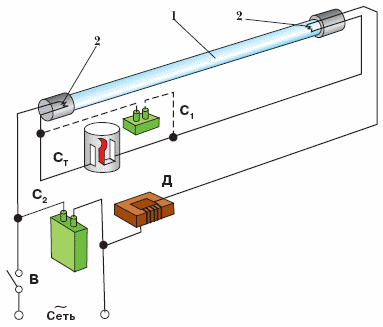 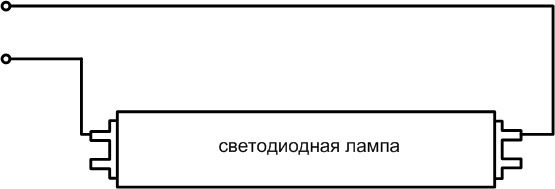 Оценка работ обучающихся по следующим критериям:правильность выполнения трудовых приемов;приемы демонтажа ПРА и проведение внешнего осмотра на работоспособность;правильность подключения проводников для подключения светодиодных ламп;организация рабочего места;соблюдение правил охраны труда«отлично»произведено техническое обслуживание, осуществлен мелкий ремонт, проверена работоспособность люминесцентной лампыпроизведен демонтаж ПРА, схема переделана на работу светодиодных ламп и работоспособна«хорошо» произведено техническое обслуживание, осуществлен мелкий ремонт, проверена работоспособность люминесцентной лампы, но были допущены 1-2 погрешность или запуск произошел со второй попыткипроизведен демонтаж ПРА, схема переделана на работу светодиодных ламп и работоспособна«удовлетворительно»произведено техническое обслуживание, неисправность самостоятельно не найденапроизведен демонтаж ПРА, схема переделана на работу светодиодных ламп и работоспособна«неудовлетворительно»техническое обслуживание не произведено, неисправность не найдена, схема неработоспособнапроизведен демонтаж ПРА, схема не работоспособна при подключении светодиодных лампПРОВЕРОЧНАЯ РАБОТА Описание профессиональной компетенции: ПК 2.1 Выполнять техническое обслуживание внутренних и наружных силовых и осветительных электропроводок. ПК 2.2 Выполнять ремонт внутренних и наружных силовых и осветительных электропроводокМатериально-техническое обеспечение  одного рабочего места:Набор инструмента электромонтажника, электроустановочные изделия открытого монтажа:  патрон настенный с лампами накаливания (2 шт.), выключатель одноклавишный (1 шт.), розетка одноместная без заземляющего контакта (1 шт.), коробка распределительная (1 шт.), клеммная колодка (1 шт.), гофротруба ⌀ 16 мм (650 мм), крепеж-клипса универсальная (6 шт.), кабельный канал 1,6 х 1,6 (210 мм), провод медный одножильный 1,5-2,0 (3 м), провод для подключения к стенду 3 шт. (L, N, PE)Вид работ:1 модуль - «Сборка схемы подключения силовых и осветительных электропроводок в кабель канале и гофротрубе» (Приложение 1 «Монтажная схема», Приложение 2 «Электрическая схема»)2 модуль – поиск неисправностей (обучающийся выполняет индивидуально во время прохождения 1 модуля, время при этом останавливается)Ход работ:Организационный момент – 10 минут.Инструктаж по охране труда – 10 минут.1 модуль – 170 минут.2 модуль – 20 минутПроверка монтажа и работоспособности схемы – 20 минут.Демонтаж схемы и уборка рабочего места – 10 минут.Критерии оценки (Приложение 3):Максимальное количество баллов за 1 модуль – 48 баллов.Максимальное количество баллов за 2 модуль – 10 баллов.Соблюдение правил охраны труда – 10 баллов.Общее количество баллов по всем заданиям – 68 баллов.«отлично» –68-60 баллов«хорошо» –59-50 баллов«удовлетворительно» – 49-30 баллов«неудовлетворительно» - менее 29 балловПриложение 1
Монтажная схема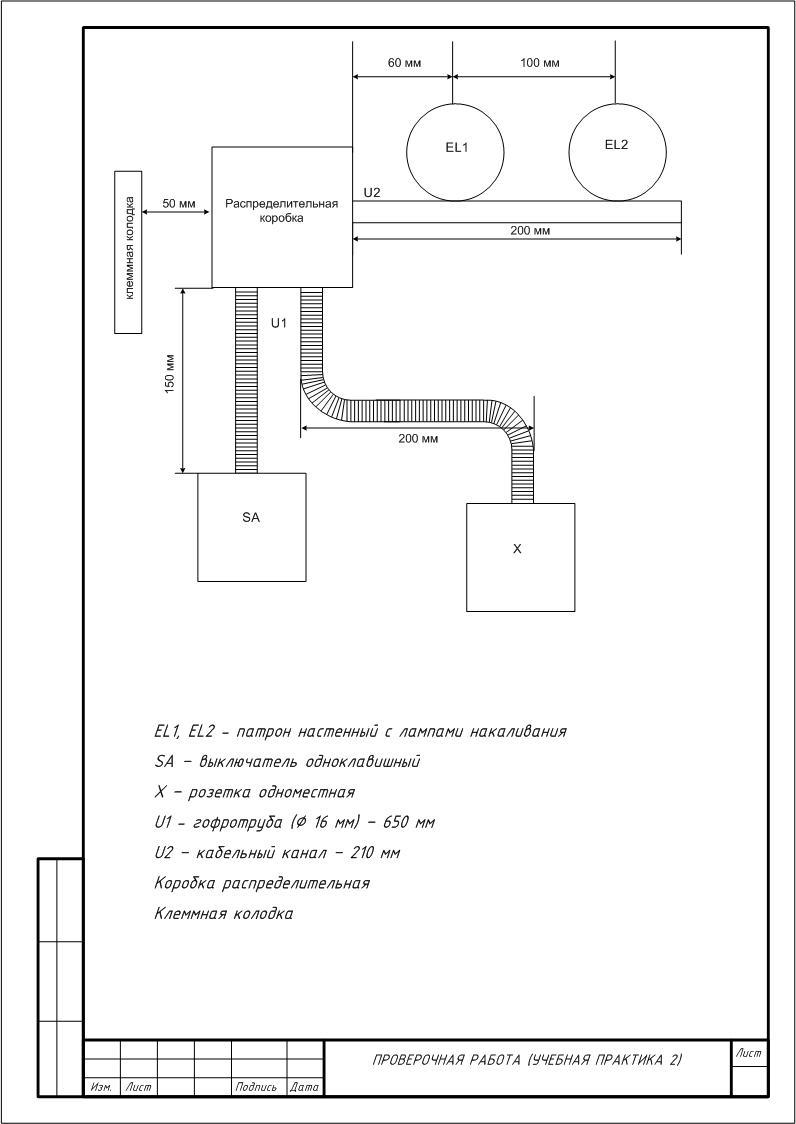 Приложение 2
Электрическая схема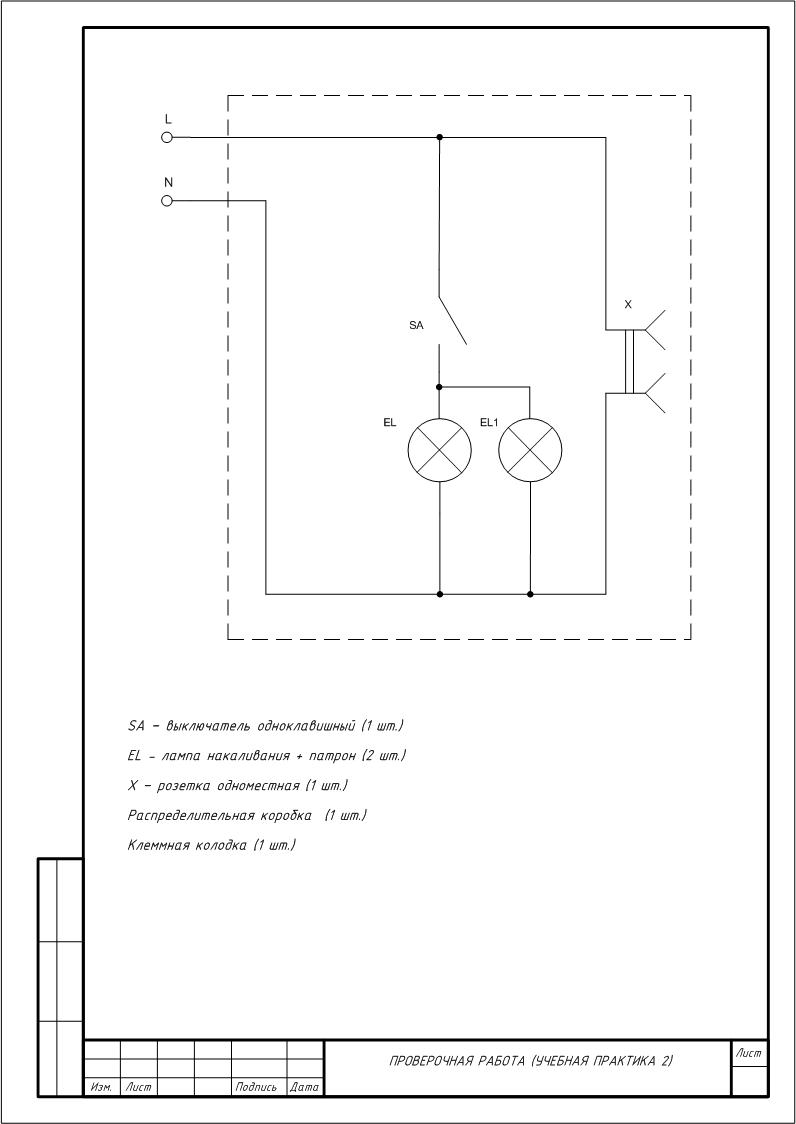 Приложение 3КРИТЕРИИ ОЦЕНОК Обучающийся _____________________________________________________Критерий: проверка работоспособности схемыКритерий: проверка электрического монтажаКритерий: соблюдение правил охраны трудаКритерий: поиск неисправностей:Лист согласованияДополнения и изменения к комплекту ФОС на учебный годДополнения и изменения к комплекту ФОС на __________ учебный год по практике _________________________________________________________________ В комплект ФОС внесены следующие изменения:____________________________________________________________________________________________________________________________________________________________________________________________________________________________________________________________________________________________________________________________________________________________________________________________Дополнения и изменения в комплекте ФОС обсуждены на заседании ЦК _______________________________________________________«_____» ____________ 20_____г. (протокол № _______ ). Председатель  ЦК ________________ /___________________/Профессиональные компетенцииПоказатели оценки результатаПК 2.1. Выполнять техническое обслуживание внутренних и наружных силовых и осветительных электропроводокопределение трасс силовых и осветительных электропроводок;правильность чтения чертежей и схем;правильность сборки электрических схем осветительных и наружных электропроводок;диагностика неисправностей внутренних и наружных силовых и осветительных электропроводок;выполнение технологических операций по техническому обслуживанию внутренних и наружных силовых и осветительных электропроводок;качество выполнения операций по обслуживанию электропроводок;качество выбора технологии обслуживания электропроводок;соблюдает нормы и правила работы в электроустановкахПК 2.2. Выполнять ремонт внутренних и наружных силовых и осветительных электропроводоквыполнение технологических операций по ремонту внутренних и наружных силовых и осветительных электропроводок;правильность сборки электрических схем осветительных и наружных электропроводок;определение видов и способов обслуживания и ремонта;качество выполнения мероприятий по ремонту электрооборудования;расчет и проверка результатов расчета необходимых материалов, параметров для производства работ;качество анализа и рациональность выбора технологий  ремонта;правильность чтения чертежей и схем;качество выполненных мероприятий по устранению неисправностей;соблюдает нормы и правила работы в электроустановкахОбщие компетенцииПоказатели оценки результатаОК 1 Понимать сущность и социальную значимость будущей профессии, проявлять к ней устойчивый интересдемонстрация интереса к будущей профессии;участие в конкурсах профессионального мастерства;внешняя активность обучающегося;ОК 02 Организовывать собственную деятельность, исходя из цели и способов ее достиженияобоснование выбора и применения методов и способов решения профессиональных задач в области обслуживания и ремонта электропроводок;демонстрация эффективности и качества выполнения профессиональных задач;выбор и применение методов и способов решения профессиональных задач в области разработки технологических процессовОК 3. Анализировать рабочую ситуацию, осуществлять текущий и итоговый контроль, оценку и коррекцию собственной деятельности, нести ответственность за результаты своей работыдемонстрация способности принимать решения в стандартных и нестандартных ситуациях и нести за них ответственность;выбор и применение методов анализа ситуаций, деятельности, самоанализ собственной работы, её результатов;оценка эффективности и качества выполнения работыОК 4 Осуществлять поиск информации, необходимой для эффективного выполнения профессиональных задачэффективный поиск необходимой информации;нахождение и использование информации для эффективного выполнения профессиональных задач, профессионального и личностного развития;использование различных информационных источниковОК 5 Использовать информационно-коммуникационные технологии в профессиональной деятельностиэффективное применение на практике информационно-коммуникативных технологий;работа со средствами Интернет, в различных поисковых системахОК 6 Работать в команде, эффективно общаться с коллегами, руководством, клиентамипродуктивное взаимодействие с обучающимися, преподавателями и мастерами в ходе обученияОК 7 Организовывать собственную деятельность с соблюдением требований охраны труда и экологической безопасностиэффективное применение на практике профессиональных знаний для осуществления самостоятельной деятельности с соблюдением требований охраны труда и экологической безопасностиОК 8 Исполнять воинскую обязанность, в том числе с применением полученных профессиональных знанийдемонстрация интереса к будущей профессии и будущей службе в рядах РА;эффективное применение профессиональных знаний на практикеКодыНаименованияПоказатели оценки результатаИметь практический опыт:Иметь практический опыт:Иметь практический опыт:ПО 1технического обслуживания внутренних и наружных силовых и осветительных электропроводок- демонстрация практических навыков технического обслуживания электропроводок - обоснованный выбор инструментов и  приспособлений, вспомогательного инструмента при выполнении работ; - соблюдение правил электробезопасностиПО 2ремонта внутренних и наружных силовых и осветительных электропроводок- демонстрация практических навыков ремонта электропроводок- обоснование выбранного инструмента- владение технологией выполнения ремонтных работ- соблюдение правил электробезопасностиУметь:Уметь:Уметь:У 1определять трассы силовых и осветительных электропроводокзнает виды исполнения трасс силовых и осветительных электроустановоквладеет способами определения трасс электропроводокпользуется приборами и инструментами для визуального определения трасс электропроводокпользуется приборами и инструментами для дистанционного определения трасс электропроводокУ 2диагностировать неисправности внутренних и наружных силовых и осветительных электропроводокчитает схемы внутренних и наружных электропроводокзнает виды неисправностей электропроводокУ 3выполнять технологические операции по ремонту внутренних и наружных силовых и осветительных электропроводокчитает схемы внутренних и наружных электропроводоксобирает схемы подключения осветительных и силовых электроустановокумеет производить замер сопротивления изоляциисоставляет технологическую карту проведения операций по техническому обслуживанию электропроводокУ 4выполнять технологические операции по техническому обслуживанию внутренних и наружных силовых и осветительных электропроводокчитает схемы внутренних и наружных электропроводоксобирает схемы подключения осветительных и силовых электроустановокумеет производить замер сопротивления изоляцииумеет работать приборами и инструментамисоставляет технологическую карту проведения операций по ремонту электропроводокВиды работКоды проверяемых результатовКоды проверяемых результатовКоды проверяемых результатовВиды работПКОКПО, УТребования безопасности труда. Оборудование и основной электромонтажный инструментПК 2.1-2.2ОК 01-07У1, У2, У3,У4Соединение и оконцевание жил проводов и кабелейПК 2.1ОК 01, ОК2, ОК6ПО 1,У3, У4Проведение разметочных работ для открытой электропроводки. Сборка простейшей схемы управления светильникомПК 2.1ОК 01, ОК2ПО 1, У1, У3, У4Соединение проводов в распределительной коробке и на потребителе электроэнергииПК 2.1ОК 01, ОК2ПО 1, У2,У3,У4Монтаж открытой электропроводки в лотках и коробах. Подключение устройств для присоединения осветительных электроустановокПК 2.1-2.2ОК 01, ОК2, ОК3ПО 1, ПО 2,
У1, У3,У4Монтаж открытой электропроводки в трубах. Сборка схемы управления светильниками двухклавишным выключателемПК 2.1-2.2ОК 01, ОК2, ОК3ПО 1, ПО 2,
У1, У2, У3, У4Монтаж тросовой электропроводки. Сборка схемы люминесцентных светильников с двумя лампамиПК 2.1-2.2ОК 01, ОК2, ОК3ПО 1, ПО 2,
У1, У2, У3, У4Виды работКоды проверяемых результатовКоды проверяемых результатовКоды проверяемых результатовВиды работПКОКПО, УОпределение трассы силовых и осветительных электропроводокПК 2.1ОК 01-07ПО1, ПО2, У1Выполнение технологических операций по техническому обслуживанию внутренних и наружных силовых и осветительных электропроводокПК 2.1ОК 01-07ПО1, У4Диагностика неисправностей внутренних и наружных силовых и осветительных электропроводокПК 2.1ОК 01-07ПО1, У2Выполнение технологических операций по ремонту внутренних силовых и осветительных электропроводокПК 2.2ОК 01-07ПО2, У3Выполнение технологических операций по ремонту наружных силовых и осветительных электропроводокПК 2.2ОК 01-07ПО2, У3Учебная практика/
виды работФормы и методы контроляФормы и методы контроляФормы и методы контроляФормы и методы контроляФормы и методы контроляФормы и методы контроляУчебная практика/
виды работТекущий контрольТекущий контрольРубежный контрольРубежный контрольПромежуточная аттестацияПромежуточная аттестацияУчебная практика/
виды работФорма
контроляПроверяемые ОК, У, ПОФорма
контроляПроверяемые ОК, У, ПОФорма 
контроляПроверяемые ОК, У, ПОУчебная практикаДифференцированный зачетОК 1-7, У1, У2, У3, У4, ПО1, ПО2Вид работыТребования безопасности труда. Оборудование и основной электромонтажный инструменттестОК 01, ОК02, ОК03, ОК04
У1, У2, У3,У4Виды работыСоединение и оконцевание жил проводов и кабелейустный опрос, практическая 
работаОК 01, ОК02, ОК03, ОК04ПО1, У3, У4Виды работыПроведение разметочных работ для открытой электропроводки. Сборка простейшей схемы управления светильникомустный опрос,практическая 
работаОК01, ОК2,ПО1, У1, У3,У4Виды работыСоединение проводов в распределительной коробке и на потребителе электроэнергииустный опрос,практическая 
работаОК01, ОК2,ПО1, У2, У3,У4Виды работыМонтаж открытой электропроводки в лотках и коробах. Подключение устройств для присоединения осветительных электроустановокустный опрос,практическая 
работаОК01, ОК2, ОК3ПО1, ПО2,У1, У2, У3,У4Виды работыМонтаж открытой электропроводки в трубах. Сборка схемы управления светильниками двухклавишным выключателемустный опрос,практическая 
работаОК01, ОК2, ОК3, ПО2,У1, У2, У3Виды работыМонтаж тросовой электропроводки. Сборка схемы люминесцентных светильников с двумя лампамиустный опрос,практическая 
работаОК01, ОК2, ОК3, ПО2,У1, У2, У3Макс.баллОписание оценкиБалл10,0Проверка схемы, подача напряжения, корректная работа собранной схемы согласно техническому заданию10,0пуск с первой попытки (отсутствует КЗ)5,0пуск со второй попытки10,0Проверка работы оборудования5,0при нажатии SA (клавиша вверх) включается EL1 и EL25.0при подключении к X потребитель работаетМакс.баллОписание оценкиБалл4,0Качество монтажа электроустановочных изделий2,0изделия надежно закреплены2,0изделия расположены согласно техническому заданию4,0Качество монтажа гофрированной трубы2,0соблюдение вертикали, горизонтали2,0соблюдение размера6,0Качество монтажа кабель канала2,0соблюдение  горизонтали2,0соблюдение размера2,0закрыта торцевая часть кабель канала10,0Качество скрутки в распределительной коробке5,0выдержан размер и качественно выполнены витки5,0скрутки качественно изолированы4,0Подключение схемы к стендуМакс.баллОписание оценкиБалл10,0Соблюдение правил охраны труда5,0отсутствие порезов, ран по окончании работы5,0соблюдение правил охраны труда при работе с инструментом (отсутствие замечаний в ходе работы, каждое замечание «-1 балл»)Макс.баллОписание оценкиБалл10,0Количество найденных неисправностей1,0За каждую правильно найденную и обозначенную неисправность1,0За каждую отремонтированную неисправность